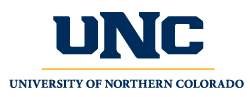 Professional Education CouncilMinutesMay 6, 20213:30pm – 5:00pm – via ZoomPresent:  Jaimie McMullen, Jeri Kraver, Connie Stewart, Maggie Berg, Jingzi Huang, Jason Robinson, Amanda Rutter, Angie McDowell, Ken Clavir, Charlie Warren, Jason Robinson, Lindsay Fulcher, Kim MahovskyAbsent: Jennifer Parrish, Kim Creasy, Morgan Wall, Tatum MonaghanWelcome: Jaimie McMullen, ChairJaimie welcomed everyone to the final meeting of the academic year.  There are no current nominees for Vice Chair, so the vote for that will be the first meeting of the next academic year.Approve Minutes from February 25, 2021: Lindsay motioned to approve.  Jeri seconded.  7 approved, 0 opposed, 0 abstained.  Approved.Program Matrices ReviewProgram matrices were reviewed, and the following items of discussion were noted:4.24(2)(g) – missing course.  Middle School Math program matrices4.10(9), (10) – N/A was listed – this is because those areas are for ASL.4.10(9) – nothing was listed – if this is ASL then we should put in n/a5.08(8)(c)(v) – SPED Grad – blankOutcome/evidence needs to be more detail – perhaps CEBS Dean should determine what should be included. For re-authorization there needs to be more detailHLC/faculty want to have consistency in course delivery based on assessments.Needs more organization on the outcome/evidence format.If we repeat the evidence/outcomes would CDE accept if they are not entered in each box.  May not be possible depending on if the outcome is used for each standard.Additional items of note that were found will be sent to Cheryl for record keeping and communication with program areas.  For next semester – programs will need to start reviewing their matrix.  At first PEC meeting it can be determined what needs to be included and the level of detailMaggie motioned to adjourn; Jeri seconded.  All in favor.Minutes submitted by Cheryl Sparks.